Tips for Presenting Strong Presentation ProposalsAMTA Continuing Education CommitteeWorksheet: Walking Through the Presentation ProcessPicking a Topic:What are you good at? What do you want to be known for? What does your regions needs assessment say people in your area are interested in learning about?_______________________________________________________________________________________________________________________________________________________________________________________________________________________________________________________________Complying with CBMT:How does this apply to the CBMT Board Domains?Which Domains are appropriate to reference?_______________________________________________________________________________________________________________________________________________________________________________________________________________________________________________________________Create your Title:Relevancy:											Suspense:											Expectation:											Beauty:												Tone:												TITE:_________________________________________________________________________________Writing the Abstract:	What is the issue? What are you trying to solve? How are you going to solve it? __________________________________________________________________________________________________________________________________________________________________________	List the most interesting part of your presentation:1.													2.													3.														What will give potential attendees the greatest incentive to attend?	What should people expect in the session? (Experiential, didactic, etc.)Learning Objectives:Formula for writing learning objectives: Behavior, Condition, Degree.	Objective 1: Behavior												        Condition												        Degree										Objective: ______________________________________________________________________	Objective 2: Behavior													        Condition												        Degree										Objective: ______________________________________________________________________	Objective 3: Behavior													        Condition												        Degree										Objective: ______________________________________________________________________	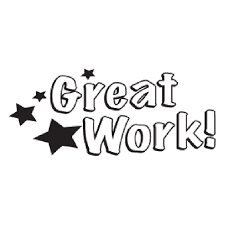 